Муниципальное бюджетное общеобразовательное учреждение  «Юнкюрская средняя общеобразовательная школа имени Виктора Ивановича Сергеева» Олекминского  района Республики Саха ( Якутия )Учебный планМуниципального бюджетного общеобразовательного учреждения  «Юнкюрская средняя общеобразовательная школа имени Виктора Ивановича Сергеева» Олекминского  района Республики Саха ( Якутия )на 2021-2022 учебный год.Классов-комплектов            -     11Количество обучающихся   - 141Классов-комплектов  с количеством обучающихся менее 14 человек- 7 (1, 3, 4,7, 8, 10, 11)Пояснительная запискаУчебный план МБОУ «Юнкюрская СОШ им. В.И.Сергеева» на 2021-2022 учебный год является частью, организационным механизмом реализации основной образовательной программы начального общего образования. Он определяет перечень, трудоемкость, последовательность и распределение по периодам обучения учебных предметов, иных видов учебной деятельности и формы промежуточной аттестации обучающихся.Учебный план- нормативный правовой акт, устанавливающий перечень, трудоемкость, последовательность и распределение по периодам обучения учебных предметов, иных видов учебной деятельности, объём учебного времени, отводимого на их изучение по ступеням общего образования и учебным годам,  формы промежуточной аттестации обучающихся и предназначен для обеспечения:выполнения федерального государственного образовательного стандарта начального, основного и среднего общего образования, определяющего содержание образования, организацию учебно-воспитательного процесса общеобразовательного учреждения;развития личности обучающихся средствами учебных предметов и системы внеурочной деятельности;определения перечня учебных предметов, курсов, направлений внеурочной деятельности и времени, отводимого на их освоение и организацию в соответствии с основным ориентиром- качественному образованию в соответствии с выбранными образовательными траекториями;возможностей для реализации индивидуальных образовательных траекторий и преемственности в них образовательных линий в предметных областях и внеурочной деятельности; усиления предметов, выбранных обучающимися для прохождения итоговой аттестации в форме ОГЭ и ЕГЭ.При формировании учебного плана образовательного учреждения на 2021-2022учебный год МБОУ «Юнкюрская СОШ им. В.И.Сергеева» руководствовалась следующими нормативными документами:Федеральный уровень:  Федеральный закон от 29.12.2012г. № 273-ФЗ «Об образовании в Российской Федерации»;Постановление Главного государственного санитарного врача РФ от 10.07.2015г. №26 «Об утверждении СанПиН 2.4.2.3286-15 «Санитарно-эпидемиологические требования к условиям и организации обучения и воспитания в организациях, осуществляющих образовательную деятельность по адаптированным основным общеобразовательным программам для обучающихся с ограниченными возможностями здоровья».Постановление Главного государственного санитарного врача РФ от 28.09.2020 №28 « Об утверждении СанПин 2.4.3648-20 «Санитарно- эпидемиологические требования к организациям воспитания и обучения, отдыха и оздоровления детей и молодежи»;Постановление Главного государственного санитарного врача РФ  от 22.03.2021 №115 «Об утверждении СанПиН 1.2.3685-21 «Гигиенические нормативы и требования к обеспечению безопасности и (или) безвредности для человека факторов среды обитания»Федеральный перечень учебников, утвержденный приказом Минпросвещения России от 20.05.2020 № 254; Приказ Министерства Просвещения Российской Федерации от 28 августа 2020года №442 «Об утверждении порядка организации и осуществления образовательной деятельности по основным общеобразовательным программам – образовательным программам начального общего, основного общего и среднего общего образования, зарегистрировано Министерством юстиции Российской Федерации 06 октября 2020 года №60252; Приказ Министерства Просвещения Российской Федерации  от 22.03.2021 №115 «Об утверждении порядка организации и осуществления образовательной деятельности по основным общеобразовательным программам – образовательным программам начального общего, основного общего и среднего общего образования»;Приказ Министерства образования и науки Российской Федерации  от 06 октября 2009 г №373 «Об утверждении и введении в действие федерального государственного образовательного стандарта начального общего образования» с изменениями и дополнениями; Приказ Министерства образования и науки Российской Федерации  от 17.12.2010 г. № 1897 «Об утверждении федерального государственного образовательного стандарта основного общего образования» с изменениями и дополнениями; Приказ Министерства образования и науки Российской Федерации от 17.05.2012 г. № 413 «Об утверждении федерального государственного образовательного стандарта среднего общего образования» с изменениями и дополнениями;     Примерная основная образовательная программа начального общего образования, одобренная Федеральным  учебно-методическим объединением по общему образованию (Протокол заседания от 08.04.2015 № 1/15;Примерная основная образовательная программа основного общего образования, одобренная Федеральным учебно-методическим объединением по общему образованию (Протокол заседания от 08.04.2015 № 1/15;Письмо Министерства образования и науки Российской Федерации, департамента государственной политики в сфере общего образования от 07.08.2015 № 08-1228 "О направлении методических рекомендаций по вопросам введения ФГОС ООО"Приказ Министерства образования и науки Российской Федерации от 29 августа 2013 г. N 1008"Об утверждении Порядка организации и осуществления образовательной деятельности по дополнительным общеобразовательным программам"Приказ Министерства образования и науки Российской Федерации от 31.03.2014 г. № 253 «Об утверждении федеральных перечней учебников, рекомендованных к использованию при реализации имеющих государственную аккредитацию образовательных программ начального общего, основного общего, среднего общего образования» с изменениями, внесенными приказами от 08.06.2015 г.№576; от 28. 12.2015 г. №1529; от 21.04.2016 г. №459, от 28.12.2018 г. № 345, от 08.05.2019 г. №233, от 22.11.2019 г. №632);  Приказ Министерства образования и науки РФ от 23.08.2017 № 816 «Об утверждении порядка применения организациями, осуществляющими образовательную деятельность, электронного обучения, дистанционных образовательных технологий при реализации образовательных программ».Приказ Минпросвещения России от 31.05.2021 N 286 "Об утверждении федерального государственного образовательного стандарта начального общего образования" (Зарегистрировано в Минюсте России 05.07.2021 N 64100);Примерный  учебный план первой ступени общего образования  ФГОС,  Вариант № 2;Примерный учебный план основного общего образования  ФГОС,  Вариант № 2;Примерный учебный план ФГОС СОО (универсальный профиль)Инструктивно-методические письма:Письмо Министерства образования и науки Российской Федерации от 04.03.2010 г. № 03-413 «О методических рекомендациях по реализации элективных курсов»;Письмо Министерства образования и науки Российской Федерации, Департамента государственной политики в сфере общего образования от 22.08.2012 г. № 08-250 «Об изучении ОРКСЭ в ОУ РФ» для учителей и организаторов курса»; Письмо Департамента государственной политики в сфере общего образования Министерства образования и науки Российской Федерации от 21.04.2014г. № 08-516 «О реализации курса ОРКСЭ»;Письмо Министерства образования и науки Российской Федерации от 31.03.2015г. № 08-461 «О направлении регламента выбора модуля курса ОРКСЭ»;Письмо Министерства образования и науки Российской Федерации, Департамента государственной политики в сфере общего образования от 25 мая 2015 г., № 08-761 «Об изучении предметных областей: «Основы религиозных культур и светской этики» и «Основы духовно-нравственной культуры народов России»;Письмо Министерства образования и науки Российской Федерации от 18.06.2015 г. № НТ-670/08 «О направлении методических рекомендаций»;Письмо Департамента государственной политики в сфере воспитания детей и молодежи от 14.12.2015 г. № 09-3564 об изменениях в ранее действующих методических документах по внеурочной деятельности учащихся ОО;Письмо Министерства образования и науки Российской Федерации  от 20.07.2017 г. «Об организации изучения учебного предмета «Астрономия»; Письмо Департамента государственной политики в сфере общего образования Министерства образования и науки Российской Федерации от 19.01.2018г. № 08-96 «О методических рекомендациях»;Письмо Министерства просвещения РФ от 19.03.2020 года № ГД-39/04 «О направлении методических рекомендаций».Региональный уровень:Закон Республики Саха (Якутия) от 15 декабря 2014 года  № 359-V «Об образовании в Республике Саха (Якутия)»;Приказ Министерства образования Республики Саха (Якутия) от 29.10.2010 г. № 01-08/1784 «О введении третьего часа физической культуры»;Приказ МО РС(Я) №01-16/69 от 17.01.2012г. «Об обеспечении преподавания комплексного учебного курса «Основы религиозных культур и светской этики»;Письмо МО РС(Я) от 02.05.2012г. №01-29/937 «О введении основ религиозной культуры и светской этики» в ОУ РС(Я);Письмо Министерства образования и науки Республики Саха (Якутия) от 4 июля 2017 года №01-29/4081 «Об организации изучения учебного предмета «Астрономия»;Муниципальный уровень• Приказ МКУ «УООР»№ 02-09/343 от 29.08.2014 г.  «Об увеличении учебных часов по программе «Музыка для всех»;• Приказ МКУ «УООР» РС(Я)  от 28.08.2017 г. № 02-09/489 «О введении учебного предмета «Олекмоведение»;• Письмо МКУ «УООР» от 07.07.2017 г. № 01-14/769 «Об организации изучения учебного предмета «Астрономия»;Приказ МКУ «УООР» РС(Я)  от 19.08.2021г. № 02-09/496 «Об организации образовательного процесса по основным общеобразовательным программам в 2021-2022 учебном году».Школьный уровень•	Устав МБОУ «Юнкюрская СОШ им. В.И.Сергеева», утвержденный Постановлением Главы муниципального района  «Олекминский район» РС(Я)  № 81 от 22.05.2015 года;•	Основная образовательная программа начального общего образования, утвержденная приказом директора МБОУ «ЮСОШ им. В.И.Сергеева» (приказ № 01-07/1-19 от 01.09.2021 г.);•	Основная образовательная программа основного общего образования, утвержденная приказом  директора МБОУ «ЮСОШ им. В.И.Сергеева» (приказ № 01-07/1-20 от 01.09.2021 г)•	Основная образовательная программа среднего общего образования утвержденная приказом директора МБОУ «ЮСОШ им. В.И.Сергеева» (приказ № 01-07/1-21 от 01.09.2021 г.)Приказ   от  01 сентября 2021 г.   №  01-07/ 1-17  «Об утверждении календарного учебного графика на 2021-2022  учебный  год».Структура учебного планаСтруктура учебного плана 1-11 классов при реализации ФГОС НОО,  ФГОС ООО, ФГОС СОО включает в себя обязательную часть и часть, формируемую участниками образовательных отношений. Обязательная часть учебного плана определяет состав обязательных для изучения учебных предметов и учебное время, отводимое на их изучение по классам обучения.Часть учебного плана, формируемая участниками образовательных отношений, обеспечивает реализацию индивидуальных потребностей обучающихся и их родителей (законных представителей).Максимальная нагрузкав 1 классе - 21 час,                во 2-3 классах – 26 часов,в 4 классе-26 часов,              в 5 классе-32 часа,в 6 классе- 33 часа,               в 7 классе- 35 часовв 8 -9 классах-36 часов,        в 10-11 классах- 37 часов     В этом учебном году  изучение второго иностранного языка (немецкого)  и русского языка как родного не предусмотрено в связи с тем, что не созданы достаточные материально-технические условия для качественного изучения указанных  предметов.  Учебный план для I-IV классов ориентирован на 4- летний нормативный срок освоения образовательных программ начального общего образования, для V-IXклассов - на 5- летний нормативный срок освоения образовательных программ основного общего образовании, для X- XI классов - ориентирован на 2- летний нормативный срок освоения программ среднего общего образования и обеспечивает выполнение гигиенических требований к режиму образовательного процесса, установленных СанПин 2.4.3648-20 и СанПиН 1.2.3685-21.Образовательная деятельность проводится во время учебного года. Учебный год начинается 1 сентября 2021 года.Обучение осуществляется в 1 смену.Продолжительность учебного года: I класс- 33 учебные недели, II- XI классы - 34 учебные недели.  Учебный план составлен для 2- 11 классов на шестидневную учебную неделю, для 1 класса на пятидневную учебную неделю.Начало занятий в 8 часов 30 минут.Продолжительность занятий для 2-11 классов - 45 мин., для 1 классов предусмотренступенчатый режим организации продолжительности занятий. Обучение в 1-м классеосуществляется с соблюдением следующих дополнительных требований:учебные занятия проводятся по 5-дневной учебной неделе;используется "ступенчатый " режим обучения: 1-ая четверть (сентябрь-октябрь) - 35 минут ( по 3 урока в день) 2-ая четверть (ноябрь-декабрь) - 35 минут (по 4 урока в день, 1 день-5 уроков) 3, 4 четверть (январь – май) - 40 минут (по 4 урока в день, 1 день- 5 уроков). Для первого класса в середине учебных занятий предусмотрен динамический час продолжительностью 40 минут, один день в неделю проводится 5 уроков за счет урока физической культуры. Организация образовательного процесса регламентируется годовым календарным учебным графиком, который является самостоятельным нормативным документом. Режим функционирования устанавливается Уставом МКУ «УООР» РС(Я)  от 28.08.2017 г. № 02-09/489 и Приказом МКУ «УООР» РС(Я)  от 19.08.2021 г. № 02-09/496 «Об организации образовательного процесса по основным общеобразовательным программам в 2021-2022 учебном году».МБОУ «ЮСОШ им. В.И.Сергеева» для использования при реализации образовательных программ выбирает учебники из числа входящих в федеральный перечень учебников, рекомендуемых к использованию при реализации имеющих государственную аккредитацию образовательных программ начального общего, основного общего, среднего общего образования (Приказ Министерства просвещения Российской Федерации от 28.12.2018 г. №345, с изменениями 2019 года, 2020, 2021 года);Календарный учебный график на 2021 – 2022 учебный годОрганизация образовательного процесса в МБОУ «Юнкюрская СОШ им. В.И.Сергеева»  Олекминского района Республики Саха (Якутия)  регламентируется учебным планом, годовым календарным графиком, расписанием учебных занятий, расписанием звонков.Календарный учебный график на 2021 – 2022 учебный год разработан на основе:Федерального закона от 29.12.2012 года № 273 – ФЗ «Об образовании в Российской Федерации»;Нормативных документов: Устава школы, СанПин  2.4.3648-20 и СанПиН 1.2.3685-21.Приказа Минобрнауки РФ от 30.08.2013 г. № 1015 «Об утверждении Порядка организации и осуществления образовательной деятельности по основным общеобразовательным программам – образовательным программам начального общего, основного общего и среднего общего образования»; Приказа МКУ «УООР» от 19.08.2021 г. № 02-09/496 «Об организации образовательного процесса по основным общеобразовательным программам в 2021-2022 учебном году».а также годового производственного календаря на 2021, 2022 годы;Продолжительность учебного годаНачало 2021 – 2022 учебного года – 1 сентября 2021 года.Окончание учебного года:для 1, 2, 3, 4 классов – 31 мая 2022 г.для 5-8, 10 классов – 31 мая 2022 г.для 9,11 классов – 23 мая 2022 г.Продолжительность учебного года1, 9, 11-е классы – 33 учебные недели2-8, 10-е классы – 34 учебные недели2. Продолжительность учебных периодов1 класс – пятидневная рабочая неделя        2-4, 5-8, 10 классы – шестидневная рабочая неделя     9 класс     В 10 – 11-м классах промежуточная аттестация осуществляется по полугодиям.Сроки начала и окончания каникул:осенние каникулы – с 24 октября 2021 года по 31 октября 2021 года;зимние каникулы – с 26 декабря 2021 года по 10 января 2022 года;весенние каникулы – с 27 марта 2022 года по 03 апреля 2022 года;дополнительные каникулы в 1 классе – с 14 февраля 2022 года по 20 февраля 2022 года;летние каникулы – с 01 июня 2022 года по 31 августа 2022 года.Дополнительные дни отдыха, связанные с государственными праздниками:04.11.2021г. – День народного единства23.02.2022г. – День Защитника Отечества08.03.2022г. – Международный женский день27.04.2022 – День Республики Саха (Якутия)02.05.2022 г. (за воскресенье 01.05.2022г.) – Праздник Весны и Труда09.05.2022 г. – День Победы.Сроки завершения 2021 – 2022 учебного года:для обучающихся I – VIII, X классов – 30 мая 2022 года для обучающихся IX, XI классов – по завершению государственной итоговой аттестации. УЧЕБНЫЙ ПЛАНдля 1-4  классов (ФГОС 2 вариант)Учебный план МБОУ «ЮСОШ им. В.И.Сергеева» на 2021-2022 учебный год ориентирован на 4-летний нормативный срок освоения образовательных программ начального общего образования, формируется в соответствии с федеральным государственным образовательным стандартом начального общего образования, утвержденным приказом Министерства образования и науки Российской Федерации от 06.10.09 № 373; зарегистрированного Минюстом России 22.12.09, регистрационный №1785.Обучение осуществляется в 1-4 классах по учебно-методическому комплексу  «Школа России».Количество часов, отведенных на освоение обучающимися учебного плана МБОУ «ЮСОШ им. В.И.Сергеева», состоящего из обязательной части и части, формируемой участниками образовательного процесса, не превышает величину недельной образовательной нагрузки.Максимальная аудиторная нагрузка обучающихся соответствует нормативным требованиямСанПин от 28.09.2020г. №28 и СанПин от 22.03.2021 №115.Недельная нагрузка равномерно распределена в течение учебной недели,При этом объем максимально допустимой  недельной нагрузки в течение дня составляет:для обучающихся 1 классов – не превышает 4 уроков, и один раз в неделю – не более 5 уроков, за счет урока физической культуры;для обучающихся 2-4 классов - не более 5 уроков; Объем домашних заданий (по всем предметам) предполагает затраты времени на его выполнение, не превышающие (в астрономических часах): во 2-3 классах – 1,5 часа; в 4 классах – 2 часа.Обучение в первом классе осуществляется с соблюдением следующих дополнительных требований:учебные занятия проводятся по пятидневной учебной недели и только в первую смену; используется «ступенчатый» режим обучения:сентябре-октябре четвертый урок и один раз в неделю пятый урок (всего 48 уроков) предусмотрено  проводить в нетрадиционной форме: целевые прогулки, экскурсии, уроки-театрализации. Уроки в нетрадиционной форме распределяются в рамках учебного плана в соответствии с рабочими программами учителей следующим образом: 24 урока физической культуры и 24 урока по другим учебным предметам, в том числе: 4-5 экскурсий по окружающему миру, 3-4 экскурсии по изобразительному искусству, 4-6 нетрадиционных занятий по технологии; 4-5 уроков-театрализаций по музыке, 6-7 уроков-игр и экскурсий по математике (кроме уроков русского языка и литературного чтения).Продолжительность урока во 2-4 классах составляет в первом  полугодии 40 минут, во втором полугодии- 45 минут.Все дополнительные занятия проводятся с перерывом 45 минут после окончания последнего урока.учебный план 4 класса включен 1 час в неделю (34 часа в год) на изучение учебного предмета курса «Основы религиозных культур и светской этики» (далее – ОРКСЭ).По желанию родителей (законных представителей) для изучения выбран модуль «Основы православной культуры».Целью комплексного курса ОРКСЭ является формирование у обучающихся мотиваций к осознанному нравственному поведению, основанному на знании и уважении культурных и религиозных традиций многонационального народа России, а также к диалогу с представителями других культур и мировоззрений.Основными задачами комплексного курса являются:-знакомство обучающихся с основами православной, мусульманской, буддийской, иудейской культур, основами мировых религиозных культур светской этики (основами православной культуры;-развитие представлений обучающихся о значении нравственных норм и ценностей личности, семьи, общества;-обобщение знаний, понятий и представлений о духовной культуре и морали, ранее полученных обучающимися в начальной школе, и формирование у них ценностно-смысловых мировоззренческих основ, обеспечивающих целостное восприятие отечественной истории и культуры при изучении гуманитарных предметов на ступени основной школы;-развитие способностей обучающихся к обобщению в полиэтничной,  разномировоззренческой и многоконфессиональной среде на основе взаимного уважения и диалога.Комплексный курс является светским. Сведения об истоках традиций и культуры не рассматриваются как конкуренты научных знаний и результатов научных исследований. Преподавание курса ОРКСЭ ведется с использованием учебников, входящих в федеральный перечень на 2021-2022 учебный год. Обязательная часть учебного плана определяет состав обязательных предметных областей и учебных предметов, которые должны быть реализованы в рамках основной образовательной программы начального общего образования, отражает содержание образования, которое обеспечивает решение важнейших целей современного начального образования, учебное время, отводимое на их изучение в 1-4 классах.Обязательные предметные области и учебные предметы:а) «Русский язык и литературное чтение» - Русский язык, Литературное чтение;б) «Иностранные языки» - Английский язык;в) «Математика и информатика»- Математикаг) «Обществознание и естествознание (окружающий мир)»- Окружающий мир;д) «Основы религиозных культур и светской этики»- Основы религиозных культур и светской этики (модуль «Основы православной культуры).е)  «Искусство»- Изобразительное искусство, Музыка;ж)  «Технология»- Технология; з)  «Физическая культура»- Физическая культура;Основные задачи реализации содержания предметных областей:Часть учебного плана начального общего образования МБОУ «Юнкюрская СОШ им. В.И.Сергеева», формируемая участниками образовательных отношений, обеспечивает реализацию индивидуальных потребностей обучающихся. Организация образовательной деятельности обучающихся строится на основе деятельностного похода, который предполагает ориентацию на достижение цели и основного результата образования - развитие личности обучающегося, освоения им универсальных учебных действий, познания и освоения мира.Учебный план начального общего образования позволяет ориентироваться на различные образовательные запросы социума, учитывать уровень учебной мотивации и способностей каждого обучающегося, создавать благоприятный психологический микроклимат в школе, развивать творческие и познавательные способности каждого ребенка. Использование часов данной части учебного плана также нацелено на решение проблем, выявленных в процессе обучения и создание условий для развития познавательных интересов и ИКТ-компетентности обучающихся.Часть УП, формируемая участниками образовательного процесса, представлена учебными предметами «Якутский язык как государственный» (во 2-4 классах), «Культура народов РС(Я)» (2-3  кл.), направленные на воспитание чувства патриотизма, любви к родному краю, своей малой Родине, «Умники и умницы»  (2, 3  класс), «Наглядная геометрия» (4 класс)-продолжение курса, изученного в 1-3 классах. Курсы  «Умники и умницы», «Наглядная геометрия» направлены на развитие универсальных метапредметных действий, на развитие навыков исследовательской деятельности, расширение кругозора младшего школьника.Формы промежуточной аттестации в I-IV классах1-4 классах в соответствии с действующим в школе «Положением о формах, периодичности и порядке текущего контроля успеваемости и промежуточной аттестации обучающихся»:промежуточная аттестация обучающихся I классов проводится без фиксации их достижений в классных журналах, личных делах, дневниках, тетрадях;успешность освоения обучающимися I класса части ООП НОО по учебным предметам, курсам характеризуется качественной оценкой, фиксирование которой осуществляется учителем в листе образовательных достижений;отметка предметных результатов обучающихся 2-4 классов за достижение определённого уровня планируемых предметных результатов ООП НОО по предметам учебного плана за промежуточную аттестацию выставляется в дневник и в классный журнал по пятибалльной системе оценивания, по учебному предмету «Основы религиозных культур и светской этике» по системе «зачет/не зачет».Годовой учебный пландля I– IV классов на 2021-2022 учебный годНедельный учебный пландля I–IV классов на 2020-2021 учебный год     В случае необходимости предусматривается реализация учебного плана с использованием электронного обучения и дистанционных образовательных технологий; для каждого класса устанавливается собственное время начала уроков и перемен.      Данный учебный план, реализующий основную образовательную программу начального общего образования, рассмотрен Советом обучающихся и Советом родителей и реализуется с 1-го сентября 2021 года.УЧЕБНЫЙ ПЛАНосновного общего образования (ФГОС ООО)для 5-9  классов (ФГОС 2 вариант)Учебный план  для 5-9 классов разработан на основе варианта № 2 Примерного учебного плана  основного общего образования и состоит из двух частей: обязательной части и части, формируемой участниками образовательного процесса.	Обязательная часть представлена следующими предметными  областями и учебными предметами:-русский язык и литература: русский язык, литература;-иностранные языки: английский язык;-математика и информатика: математика, алгебра, геометрия, информатика;-общественно-научные предметы: история России, всеобщая история. география, обществознание;-естественно-научные предметы: физика, химия, биология;-искусство: изобразительное искусство, музыка;-технология: технология;-физическая культура и основы безопасности жизнедеятельности: физическая культура, ОБЖ.Изучение второго иностранного языка и родного языка (русского) не предусмотрено в связи с тем, что к началу 2021-2022 года не обеспечены материально-технические условия для успешного, эффективного преподавания данных предметов. 	Часть, формируемая участниками образовательного процесса определяет содержание в соответствии с интересами и потребностями обучающихся, их родителей (законных представителей), образовательного учреждения и представлена предметами  национально-регионального компонента «Культура народов РС(Я)», «Якутский язык как государственный», «Основы духовно-нравственной культуры народов России», «Введение в естествознание», «Физика», «Обществознание», «Биология» (Усиление предмета),  «Наша Вселенная», «Основы безопасности жизнедеятельности». Курсы части, формируемой участниками образовательного процесса, направлены на формирование гражданской идентичности обучающихся, приобщение их к общекультурным, национальным и этнокультурным ценностям;- готовность обучающихся к продолжению образования на уровне среднего общего образования, их приобщение к информационным технологиям;- формирование здорового образа жизни, элементарных правил поведения в экстремальных ситуациях;- личностное развитие обучающегося в соответствии с его индивидуальностью.МБОУ «Юнкюрская СОШ им. В.И.Сергеева»  для использования при реализации образовательных программ выбирает учебники из числа входящих в федеральный перечень учебников, рекомендуемых к использованию при реализации имеющих государственную аккредитацию образовательных программ начального общего, основного общего, среднего общего образования ((Приказ Министерства просвещения Российской Федерации от 28.12.2018 № (с изменениями 2019 г, 2020, 2021 года);	В целях успешной реализации концепции преподавания учебного предмета "Физика" в образовательных организациях Российской Федерации, реализующих основные общеобразовательные программы, утвержденной  протоколом заседания коллегии Министерства просвещения Российской Федерации от 3 декабря 2019 года, введено изучение предмета «Введение в естествознание» в 5-6 классах. Изучение учебного предмета «Основы безопасности жизнедеятельности» (1час в неделю -34 часа в год) в 6 и 7 классах в целях формирования современной культуры безопасности жизнедеятельности и убеждения в необходимости безопасного и здорового образа жизни; -изучение учебного предмета «Биология», 1час в неделю в 7 классе (34 часа в год), в целях охранения преемственности при изучении данного учебного предмета, который позволяет обучающимся не только осваивать знания о живой природе и присущих ей закономерностях, но и воспринимать целостную естественнонаучную картину мира. Предмет ориентирован на формирование общеучебных, общеинтеллектуальных умений и навыков, опыта исследовательской деятельности.Изучение предметной области «Математика»: 1 час в неделю (34 часа в год) на изучение учебного предмета «Алгебра» для углубленного изучения тем, необходимых для подготовки к прохождению государственной итоговой аттестации и развития логического мышления обучающихся.Предпрофильная подготовка реализуется в рамках внеурочной деятельности для выбора профиля дальнейшего обучения и построения индивидуального образовательного маршрута.При проведении учебных занятий по предметам «Технология» в 5-9 классах, физическая культура в 8-11 классах осуществляется деление классов на две группы. Изучение второго иностранного языка не предусмотрено в этом учебном году в связи с тем, что не созданы необходимые материально-технические условия для качественного преподавания предмета. Предметная область  «Основы религиозных культур и светской этики» в соответствии с ФГОС основного общего образования должна обеспечить, в том числе, знание основных норм морали, культурных традиций народов России, формирование представлений об исторической роли традиционных религий и гражданского общества в становлении российской государственности.Предметная область ОДНК НР является логическим продолжением предметной области (учебного предмета) ОРКСЭ и обеспечивает достижение следующих результатов:- воспитание способности к духовному развитию, нравственному самосовершенствованию;-воспитание веротерпимости, уважительного отношения к религиозным чувствам, взглядам людей или их отсутствию;-знание основных норм морали, нравственных, духовных идеалов, хранимых в культурных традициях народов России, готовность на их основе к сознательному самоограничению в поступках, поведении, расточительном потребительстве;-формирование представлений об основах светской этики, культуры традиционных религий, их роли в развитии культуры и истории России и человечества, в становлении гражданского общества и российской государственности;-понимание значения нравственности, веры и религии в жизни человека, семьи и общества;формирование представлений об исторической роли традиционных религий и гражданского общества в становлении российской государственности;В связи с работой  открытого на базе школы  центра цифровых и гуманитарных  технологий  «Точка Роста» введены в часть, формируемую участниками образовательного процесса часы ОБЖ, шахмат.Учебный план основного общего образования МБОУ «Юнкюрская СОШ им. В.И.Сергеева»    на 2021-2022 учебный год обеспечивает выполнение гигиенических требований к режиму образовательного процесса, установленных СанПиН 2.4.3648-20 от 28.09.2020 г. №28 и  СанПин 1.2.3685-21 от 22.03.2021 №115   и предусматривает пятилетний нормативный срок освоения образовательных программ основного общего образования для 5-9 классов.Образовательная деятельность проводится во время учебного года. Учебный год начинается 1 сентября 2021года.В 5-9 классах учебный год делится на четверти. Количество учебных недель определено в календарном учебном графике и составляет не мене 34 учебных недель.Государственная итоговая аттестация обучающихся 9-го класса, освоивших основные общеобразовательные программы основного общего образования, проводится в соответствии с Федеральным законом Российской Федерации от 29 декабря 2012  г. №273-ФЗ «Об образовании в Российской Федерации». Сроки проведения государственной итоговой аттестации ежегодно устанавливаются Министерством просвещения Российской Федерации.Продолжительность учебной недели: 6-дневная   для   5-9   классов   (при   соблюдении   гигиенических   требований   к максимальным величинам недельной образовательной нагрузки); Количество часов, отведенных на освоение обучающимися учебного плана МБОУ «Юнкюрская СОШ им. В.И.Сергеева», состоящего из обязательной части и части, формируемой участниками образовательного процесса, не превышает величину недельной образовательной нагрузки.Максимальная аудиторная нагрузка обучающихся соответствует нормативным требования СанПиН 2.4.2.2821-10 от 28.09.2020 г. №28 и СанПин 1.2.3685-21 от 22.03.2021 № 115. «Санитарно-эпидемиологические требования к условиям и организации обучения в общеобразовательных учреждениях» и составляет:Образовательная недельная нагрузка равномерно распределена в течение учебной недели, При этом объем максимально допустимой недельной нагрузки в течение дня составляет для обучающихся 5-9 классов – не более 6 уроков.Учебный план основного общего образованиядля V-IX классов (ФГОС ООО) на 2021-2022учебный год.Формы промежуточной аттестации обучающихся 5-8 классовУчебный плансреднего общего образованияПояснительная записка к учебному плану 10-11 класса, реализующего ООП СОО в соответствии с ФГОС СОО (универсальный профиль с углубленным изучением некоторых предметов) на 2021/2022 учебный годУчебный план в условиях реализации ФГОС СОО сформирован в соответствии с Федеральным законом от 29.12.2012 года №273-ФЗ «Об образовании в Российской Федерации», с приказами Министерства образования и науки Российской Федерации:- от 17 мая 2012 г. №413 «Об утверждении федерального государственного образовательного стандарта среднего общего образования»;- Порядком организации и осуществления образовательной деятельности по основным общеобразовательным программам начального общего, основного общего и среднего общего образования, утвержденный приказом Минпросвещения от 22.03.2021 №115;- СП 2.4.3648-20 «Санитарно- эпидемиологические требования к организациям воспитания и обучения, отдыха и оздоровления детей и молодежи», утвержденные постановлением главного государственного санитарного врача от 28.09.2020 №28;  СанПиН 1.2.3685-21 «Гигиенические нормативы и требования к обеспечению безопасности и (или) безвредности для человека факторов среды обитания», утвержденные постановление Главного государственного санитарного врача России от 28.01.2021; - письмом Министерства образования и науки РФ от 15.07.2014 №08-888 «Об организации обучающихся образовательных учреждений по учебному предмету «Физическая культура», - письмом Министерства образования и науки РФ от 19.07.2017 №08-1382 «Об изучении астрономии»,- основной образовательной программой среднего общего образования МБОУ «Юнкюрская СОШ им. В.И.Сергеева», введенной в действие приказом директора МБОУ «Юнкюрская СОШ им. В.И.Сергеева» от 01.09.2021 года № 01-07/1-21.Учебный план СОО является одним из основных механизмов, обеспечивающих достижения обучающимися результатов освоения основной образовательной программы среднего общего образования.	Учебный план предусматривает:- нормативный срок освоения основной образовательной программы среднего общего образования 2 года,- количество учебных занятий за 2 года на одного обучающегося – не менее 2170 часов и не более 2590 часов.Учебный план состоит из двух частей — обязательной части и части, формируемой участниками образовательного процесса. Внеурочная деятельность обучающихся организуется в соответствии с планом внеурочной деятельности. Обязательная часть учебного плана определяет состав обязательных учебных предметов для реализации в образовательном учреждении, реализующих основную образовательную программу среднего общего образования, и учебное время, отводимое на их изучение по классам (годам) обучения.Обязательная часть учебного плана отражает содержание образования, которое обеспечивает достижение важнейших целей современного образования: формирование гражданской идентичности обучающихся, приобщение их к общекультурным, национальным и этнокультурным ценностям; готовность обучающихся к продолжению образования, их приобщение к информационным технологиям; формирование здорового образа жизни, элементарных правил поведения в экстремальных условиях;личностное развитие обучающегося в соответствии с его индивидуальными потребностями.Часть, формируемая участниками образовательного процесса, обеспечивает реализацию индивидуальных потребностей обучающихся. Время этой части использовано на увеличение учебных часов, отводимых на изучение отдельных учебных предметов обязательной части через организацию факультативных занятий и элективных курсов. Учебный план предусматривает изучение курсов по выбору и выполнение обучающимися индивидуального проекта.Индивидуальный проект выполняется обучающимся самостоятельно под  руководством учителя по выбранной теме в рамках одного или нескольких изучаемых учебных предметов, курсов в любой избранной области деятельности. На уровне среднего общего образования приоритетными направлениями являются:социальное;проектирование;исследовательское;инженерное;информационное.Индивидуальный проект выполняется обучающимся в течение двух лет в рамках учебного времени, специально отведенного учебным планом. Работа обучающегося над индивидуальным проектом выстраивается в соответствии с Положением об индивидуальном итоговом проекте в 10-11 классах.Формирование учебного плана МБОУ «Юнкюрская СОШ им. В.И.Сергеева» осуществляется из числа учебных предметов из следующих обязательных предметных областей:Предметная область «Русский язык и литература», включающая учебные предметы «Русский язык» (углубленный уровень) и «Литература» (базовый уровень).Предметная область «Иностранный язык», включающая учебный предмет «Английский язык» (базовый уровень).Предметная область «Общественные науки», включающая учебные предметы «История» (базовый уровень), «География» (базовый уровень), «Обществознание» (базовый уровень).Предметная область «Математика и информатика», включающая учебные предметы «Математика» (включая алгебру и начала математического анализа, геометрию) (углубленный уровень), «Информатика» (базовый уровень).Предметная область «Естественные науки», включающая учебные предметы «Физика» (базовый уровень), «Химия» (базовый уровень), «Биология»  (базовый уровень), «Астрономия» (базовый уровень).Предметная область «Физическая культура, основы безопасности жизнедеятельности», включающая учебные предметы «Физическая культура» (базовый уровень), «Основы безопасности жизнедеятельности» (базовый уровень).Проведение промежуточной аттестации осуществляется согласно Положению о проведении  промежуточной аттестации учащихся  и осуществлении текущего контроля их успеваемости.Недельный учебный план общеобразовательной программысреднего общего образованияФормы промежуточной аттестации обучающихся 10 класса«СОГЛАСОВАНО»Совет родителейПротокол № 1 от 27.08.2021 г.«ПРИНЯТО»Педагогический советпротокол № 1 от «30»  августа    2021 г.«УТВЕРЖДАЮ»Директор МБОУ «Юнкюрская СОШ им. В.И.Сергеева»:____________________ Е.П. ГонтПриказ № 01-07/ 1-18  от «01» сентября 2021 гКлассВсего человекДевочекМальчиков11385215510313                                   8              54945517611616797124881046915781012751186211 кл./к.1406674Учебный периодПродолжительностьДатаI четверть38 учебных дней01.09.2021г. – 22.10.2021г.II четверть39 учебных дней01.11.2021г. – 24.12.2021г.III четверть47 учебных дней11.01.2022г. – 25.03.2022г.IV четверть32 учебных дня 04.04.2022г. – 20.05.2022г.Учебный периодПродолжительностьДатаI четверть46 учебных дней01.09.2021г. – 23.10.2021г.II четверть47 учебных дней01.11.2021г. – 25.12.2021г.III четверть63 учебных дня11.01.2022г. – 26.03.2022г.IV четверть39 учебных дней для 9, 11 классов47 учебных дней для 2-4 классов, 5-8 классов04.04.2022г. – 21.05.2022г.04.04.2022г. – 31.05.2022г.Учебный периодПродолжительностьДатаI четверть46 учебных дней01.09.2021г. – 23.10.2021г.II четверть47 учебных дней01.11.2021г. – 25.12.2020г.III четверть63 учебных дня11.01.2022г. – 26.03.2022г.IV четверть39 учебных дней 04.04.2022г. – 21.05.2022г.Учебный периодПродолжительностьСрок1 полугодие93 учебных дня01.09.2021г. – 25.12.2021г.2 полугодие102 учебных дня11.01.2022г. – 21.05.2022г.Классы1234Максимальная нагрузка, часы21262626Предметные  областиЦелевое предназначение обязательных учебных предметов 1-4 классовРусский язык и литературное чтениеИзучение Русского языка направлено на-  формирование первоначальных представлений о единстве и многообразии языкового и культурного пространства России, о языке как основе национального самосознания;-на формирование понимания обучающимися того, что язык представляет собой явление национальной культуры и основное средство человеческого общения, осознание значения русского языка как государственного языка РФ, языка межнационального общения;- формирование позитивного отношения к правильной устной и письменной речи как показателям общей культуры и гражданской позиции человека;- овладение первоначальными представлениями о нормах русского языка (орфоэпических, лексических, грамматических) и правилах речевого этикете; умение ориентироваться в целях, задачах, средствах и условиях общения, выбирать адекватные языковые средства для успешного решения коммуникативных задач;- овладение учебными действиями с языковыми единицами и умение использовать  знания для решения познавательных, практических и коммуникативных задач.Литературное чтение направлено на- формирование понимания  литературы как явления национальной и мировой культуры, средства сохранения и передачи нравственных ценностей и традиций;-осознание значимости чтения для личного развития; формирование представлений о мире, российской истории и культуре, первоначальных этических представлений, понятий о добре и зле, нравственности; успешности обучения по всем учебным предметам; формирование потребности в систематическом чтении;- понимание роли чтения, использование разных видов чтения (ознакомительное, изучающее, выборочное, поисковое); умение осознанно воспринимать и оценивать содержание и специфику различных текстов, участвовать в их обсуждении, давать и обосновывать нравственную оценку поступков героев;-достижение необходимого для продолжения образования уровня читательской компетентности, общего речевого развития, то есть овладение техникой чтения вслух и про себя, элементарными приемами интерпретации, анализа и преобразования художественных, научно-популярных и учебных текстов с использованием элементарных литературоведческих понятий;-умение самостоятельно выбирать интересующую литературу; пользоваться справочными источниками для понимания и получения дополнительной информации.Родной язык и литературное чтение на родном языкеВ этом учебном году не предусмотрено в связи с тем, что не созданы необходимые материально-технические условия для качественного преподавания предметов.Иностранные языки Изучение иностранного языка (английского языка)  направлено на-приобретение начальных навыков общения в устной и письменной форме с носителями иностранного языка на основе своих речевых возможностей и потребностей; освоение правил речевого и неречевого поведения;- освоение начальных лингвистических представлений, необходимых для овладения на элементарном уровне устной и письменной речью на иностранном языке, расширение лингвистического кругозора;-формирование  дружелюбного отношения и толерантности к носителям другого языка на основе знакомства с жизнью своих сверстников в других странах, с детским фольклором и доступными образцами детской художественной литературы;Изучение второго иностранного языка  (немецкого) в этом учебном году не  предусмотрено в связи с тем, что не созданы необходимые материально-технические условия для качественного преподавания предметов.Математика и информатикаИзучение Математики направлено на- использование начальных математических знаний для описания и объяснения окружающих предметов, процессов, явлений, а также оценки их количественных и пространственных отношений;- овладение основами логического и алгоритмического мышления, пространственного воображения и математической речи, измерения, пересчета, прикидки и оценки, наглядного представления данных и процессов, записи и выполнения алгоритмов;- приобретение начального опыта применения математических знаний для решения учебно-познавательных и учебно-практических задач;- умение выполнять устно и письменно арифметические действия с числами и числовыми выражениями, решать текстовые задачи, умение действовать в соответствии с алгоритмом и строить простейшие алгоритмы, исследовать, распознавать и изображать геометрические фигуры, работать с таблицами, схемами, графиками и диаграммами, цепочками, совокупностями, представлять, анализировать и интерпретировать данные;- приобретение первоначальных представлений о компьютерной грамотности.Обществознание и естествознание (окружающий мир)Основы религиозных культур и светской этикиИзучение интегрированного предмета Окружающий мир направлено на-понимание особой роли России в мировой истории, воспитание чувства гордости за национальные свершения, открытия, победы;- формирование уважительного отношения к России, родному краю, своей семье, истории, культуре, природе нашей страны, ее современной жизни;- осознание целостности окружающего мира, освоение основ экологической грамотности, элементарных правил нравственного поведения в мире природы и людей, норм здоровьесберегающего поведения в природной и социальной среде;-освоение доступных способов изучения природы и общества (наблюдение, запись, измерение, опыт, сравнение, классификация и др., с получением информации из семейных архивов, от окружающих людей, в открытом информационном пространстве);- развитие навыков устанавливать и выявлять причинно-следственные связи в окружающем мире.В целях формирования интереса и стремления обучающихся к научному изучению природы, развитию их интеллектуальных и творческих способностей; развитию представлений о научном методе познания и формированию исследовательского отношения к окружающим явлениям; формированию научного мировоззрения как результата изучения основ строения материи и фундаментальных законов физики; формированию умений объяснять явления с использованием физических знаний и научных доказательств; формированию представлений о роли физики для развития других естественных наук, техники и технологий; развитию представлений о возможных сферах будущей профессиональной деятельности, связанной с физикой, подготовка к дальнейшему обучению в этом направлении предусмотрено введение новых элементов содержания предмета «Окружающий мир», позволяющих обучающимся познакомиться с основными физическими явлениями, целью изучения которых является 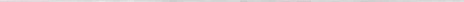 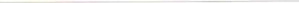 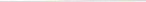 формирование представлений о физических явлениях, о видах энергии и ее превращениях, агрегатных состояниях вещества;знакомство с простейшими способами изучения физических явлений; приобретение базовых умений работы с доступной информацией о физических явлениях и процессах.В 4-ом классе  введен годовой курс «Основы  религиозных культур и светской этики» (1 час), родителями по личным заявлениям выбран модуль «Основы православной культуры». (протокол родительского собрания от 18.03.2021 г. №3). Изучение модуля  «Основы православной культуры» направлено на-формирование готовности к нравственному самосовершенствованию, духовному саморазвитию;- знакомство с основными нормами светской и религиозной морали, понимание их значения в выстраивании конструктивных отношений в семье и обществе;-понимание значения нравственности, веры и религии в жизни человека и общества;-формирование первоначальных представлений о светской этике, о традиционных религиях, их роли в культуре, истории и современности России;-  формирование первоначальных представлений об исторической роли традиционных религий в становлении российской государственности;- становление внутренней установки личности поступать согласно своей совести; воспитание нравственности, основанной на свободе совести и вероисповедания, духовных традициях народов России;-осознание ценности человеческой жизни.Искусство  Изучение предмета «Изобразительное искусство» направлено на-формирование первоначальных представлений о роли изобразительного искусства в жизни человека, его роли в духовно-нравственном развитии человека;-формирование основ художественной культуры, в том числе на материале художественной культуры родного края, эстетического отношения к миру; понимание красоты как ценности; потребности в художественном творчестве и в общении с искусством;-овладение практическими умениями и навыками в восприятии, анализе и оценке произведений искусства;-овладение элементарными практическими умениями и навыками в различных видах художественной деятельности (рисунке, живописи, скульптуре, художественном конструировании), а также в специфических формах художественной деятельности, базирующихся на ИКТ (цифровая фотография, видеозапись, элементы мультипликации и пр.).
Изучение предмета «Музыка»  направлено на-формирование  первоначальных представлений о роли музыки в жизни человека, ее роли в духовно-нравственном развитии человека;-формирование основ музыкальной культуры, в том числе на материале музыкальной культуры родного края, развитие художественного вкуса и интереса к музыкальному искусству и музыкальной деятельности;- формирование умения воспринимать музыку и выражать свое отношение к музыкальному произведению;- использование музыкальных образов при создании театрализованных и музыкально-пластических композиций, исполнении вокально-хоровых произведений, в импровизации.Основные задачи: -развитие способностей к художественно-образному, эмоционально-ценностному восприятию произведений изобразительного и музыкального искусства;- выражение в различных видах художественно-творческой деятельности своего отношения к окружающему миру;- реализация личностного творческого потенциала при решении учебных и художественно-практических задач.Технология Изучение предмета «Технология» направлено на-получение первоначальных представлений о созидательном и нравственном значении труда в жизни человека и общества; о мире профессий и важности правильного выбора профессии;-усвоение первоначальных представлений о материальной культуре как продукте предметно-преобразующей деятельности человека;-приобретение навыков самообслуживания; овладение технологическими приемами ручной обработки материалов; усвоение правил техники безопасности;-использование приобретенных знаний и умений для творческого решения несложных конструкторских, художественно-конструкторских (дизайнерских), технологических и организационных задач;-приобретение первоначальных навыков совместной продуктивной деятельности, сотрудничества, взаимопомощи, планирования и организации;-приобретение первоначальных знаний о правилах создания предметной и информационной среды и умений применять их для выполнения учебно-познавательных и проектных художественно-конструкторских задач.Физическая культураИзучение предмета «Физическая культура» направлено на-формирование первоначальных представлений о значении физической культуры для укрепления здоровья человека (физического, социального и психологического), о ее позитивном влиянии на развитие человека (о физической культуре и здоровье как факторах успешной учебы и социализации;-овладение умениями организовывать здоровьесберегающую жизнедеятельность (режим дня, утренняя зарядка, оздоровительные мероприятия, подвижные игры и т.д.);-формирование навыка систематического наблюдения за своим физическим состоянием, величиной физических нагрузок, данных мониторинга здоровья показателей развития основных физических качеств, в том числе подготовка к выполнению нормативов Всероссийского физкультурно-спортивного комплекса "Готов к труду и обороне" (ГТО).КлассУчебный предметФормапромежуточнойаттестацииПериод проведенияпромежуточнойаттестации1,2,3,4Русский языкКонтрольная работаВ конце учебного года1,2,3,4Литературное чтениеПроверка читательских уменийВ конце учебного года2,3,4Иностранный язык (английский язык)Комбинированная контрольная работаВ конце учебного года1,2,3,4МатематикаКонтрольная работаВ конце учебного года1,2,3,4Окружающий мирКонтрольная работаВ конце учебного года4Основы религиозных культур и светской этикиЗащита творческих проектовВ конце учебного года1,2,3,4МузыкаЗащита творческих работВ конце учебного года1,2,3,4ИзобразительноеискусствоЗащита творческих работВ конце учебного года1,2,3,4ТехнологияТестирование В конце учебного года1,2,3,4Физическая культураСдача нормативовВ конце учебного годаПредметные областиУчебные предметыКоличество  часов  в годКоличество  часов  в годКоличество  часов  в годКоличество  часов  в годВсегоПредметные областиУчебные предметыIIIIIIIVВсегоОбязательная частьОбязательная частьОбязательная частьОбязательная частьОбязательная частьОбязательная частьОбязательная частьРусский язык илитературное чтениеРусский язык165170170170705Русский язык илитературное чтениеЛитературное чтение132136136136540Иностранные языкиИностранный язык(английский)686868204Математикаи информатикаМатематика132136136136540Обществознаниеи естествознание(Окружающий мир)Окружающий мир66686868270Основы религиозныхкультур и   светскойэтики Основы православной культуры3434ИскусствоМузыка33343434135ИскусствоИзобразительноеискусство33343434135ТехнологияТехнология33343434135Физическая культураФизическая культура99102102102405Итого:6937827828163073Часть, формируемая участниками образовательных отношенийЧасть, формируемая участниками образовательных отношенийЧасть, формируемая участниками образовательных отношенийЧасть, формируемая участниками образовательных отношенийЧасть, формируемая участниками образовательных отношенийЧасть, формируемая участниками образовательных отношенийЧасть, формируемая участниками образовательных отношений-3328Якутский язык как государственныйЯкутский язык как государственный343434102Культура народов РС(Я)Культура народов РС(Я)343468Умники и умницыУмники и умницы343468Наглядная геометрияНаглядная геометрия3434Максимально допустимая недельная нагрузкаМаксимально допустимая недельная нагрузка6938848848843345Предметные областиУчебные предметыКоличество  часов  в годКоличество  часов  в годКоличество  часов  в годКоличество  часов  в годВсегоПредметные областиУчебные предметыIIIIIIIVВсегоОбязательная частьРусский язык илитературное чтениеРусский язык555520Русский язык илитературное чтениеЛитературное чтение444416Иностранные языкиИностранный язык(английский)2226Математикаи информатикаМатематика444416Обществознаниеи естествознание(Окружающий мир)Окружающий мир22228Основы религиозныхкультур и   светскойэтики Основы православной культуры11ИскусствоМузыка11114ИскусствоИзобразительноеискусство11114ТехнологияТехнология11114Физическая культураФизическая культура333312Итого:2123232491Часть, формируемая участниками образовательных отношенийЧасть, формируемая участниками образовательных отношенийЧасть, формируемая участниками образовательных отношенийЧасть, формируемая участниками образовательных отношенийЧасть, формируемая участниками образовательных отношенийЧасть, формируемая участниками образовательных отношенийЧасть, формируемая участниками образовательных отношений3328Якутский язык как государственныйЯкутский язык как государственный1113Культура народов РС(Я)Культура народов РС(Я)112Умники и умницыУмники и умницы112Наглядная геометрияНаглядная геометрия11Максимально допустимая недельная нагрузкаМаксимально допустимая недельная нагрузка2126262699Классы56789Максимальная нагрузка, часы3233353636Предметные областиУчебные предметы	                                 Класс56789итого1. Обязательная часть1. Обязательная часть1. Обязательная часть1. Обязательная часть1. Обязательная часть1. Обязательная часть1. Обязательная часть1. Обязательная частьРусский язык и литератураРусский язык5643321Русский язык и литератураЛитература  3322313Иностранные языкиАнглийский язык3333315Математика и информатикаМатематика5510Математика и информатикаАлгебра3339Математика и информатикаГеометрия2226Математика и информатикаИнформатика1113Общественно-научные предметыИстория России. Всеобщая история2222311Общественно-научные предметыОбществознание11114Общественно-научные предметыГеография112228Естественно-научные предметыФизика2237Естественно-научные предметыХимия224Естественно-научные предметыБиология111227ИскусствоМузыка11114ИскусствоИзобразительное искусство11114ТехнологияТехнология222219Физическая культура и основы безопасности жизнедеятельностиФизическая культура3333315ОБЖ112ИтогоИтого27293033331522. Часть, формируемая участниками образовательного процесса2. Часть, формируемая участниками образовательного процесса5453320 Культура народов РС(Я) Культура народов РС(Я)111115Якутский язык как государственныйЯкутский язык как государственный111115Основы духовно-нравственной культуры  народов РоссииОсновы духовно-нравственной культуры  народов России11Введение в естествознаниеВведение в естествознание1113БиологияБиология11ОбществознаниеОбществознание11Основы безопасности жизнедеятельностиОсновы безопасности жизнедеятельности112Наша ВселеннаяНаша Вселенная11АлгебраАлгебра11Объём учебной нагрузки Объём учебной нагрузки 3233353636172Учебныепредметы5класс6класс7класс8классРусскийязыкИтоговая контрольнаяработаИтоговая контрольнаяработаИтоговая контрольнаяработаИтоговая контрольнаяработаЛитератураТворческая работаТворческая работаТворческаяработаТворческаяработаИностранный язык(английский)Итоговая контрольнаяработаИтоговая контрольнаяработаИтоговая контрольнаяработаИтоговая контрольнаяработаМатематика (алгебра игеометрия)Итоговая контрольнаяработаИтоговая контрольнаяработаИтоговая контрольнаяработаИтоговая контрольнаяработаИнформатикаи ИКТучет текущих образовательных результатовучет текущих образовательных результатовучет текущих образовательных результатовучет текущих образовательных результатовИстория России, всеобщая история,обществознаниеИтоговое тестированиеИтоговое тестированиеИтоговое тестированиеИтоговое тестированиеГеографияУчет текущих образовательныхрезультатовИтоговое тестированиеИтоговое тестированиеИтоговое тестированиеБиологияучет текущих образовательныхрезультатовИтоговое тестированиеИтоговое тестированиеИтоговое тестированиеФизикаИтоговоетестированиеИтоговоетестированиеХимияИтоговое тестированиеМузыкаучет текущих образовательных результатовучет текущих образовательных результатовучет текущих образовательных результатовучет текущих образовательных результатовИзобразительноеискусствоучет текущих образовательных результатовучет текущих образовательных результатовучет текущих образовательных результатовучет текущих образовательных результатовТехнологияЗащита проектаЗащита проектаЗащита проектаЗащита проектаФизическаякультураСдача нормативов/тестированиеСдача нормативов/тестированиеСдача нормативов/тестированиеСдача нормативов/тестированиеОДНК НРУчастие в празднике Дружбы народовПредметная областьУчебные предметы Кол-во часовКол-во часовКол-во часовКол-во часовПредметная областьУчебные предметы 10 класс10 класс11 класс11 классПредметная областьУчебные предметы углубленныйбазовыйуглубленныйбазовый                                     Обязательная часть                                     Обязательная часть                                     Обязательная часть                                     Обязательная часть                                     Обязательная часть                                     Обязательная частьРусский язык и литератураРусский язык 33Русский язык и литератураЛитература33Иностранные языкиИностранный язык (английский)33Общественные наукиИстория 22Общественные наукиГеография11Общественные наукиОбществознание22Математика и информатикаМатематика: алгебра и начала математического анализа, геометрия66Математика и информатикаИнформатика и ИКТ11Естественные наукиФизика22Естественные наукиХимия11Естественные наукиБиология11Естественные наукиАстрономия11ФК, экология и основы безопасности жизнедеятельностиФизическая культура33Основы безопасности жизнедеятельности11Индивидуальный проект11Часть, формируемая участниками образовательных отношенийЧасть, формируемая участниками образовательных отношенийЧасть, формируемая участниками образовательных отношенийЧасть, формируемая участниками образовательных отношенийЧасть, формируемая участниками образовательных отношенийЭкономика0,50,5 Право 0,50,5Мировая художественная культура11Технология11Этика и психология семейной жизни1Физика1Культура народов РС(Я)11Путь, который мы выбираем1Шахматы1Итого:928928КлассПредметФорма	промежуточнойаттестации10ЛитератураСочинениеМатематикаКонтрольная работаИндивидуальный проектЗащита проектаОбществознание, Физика,	История	(по выбору)Тестирование в формате ЕГЭ